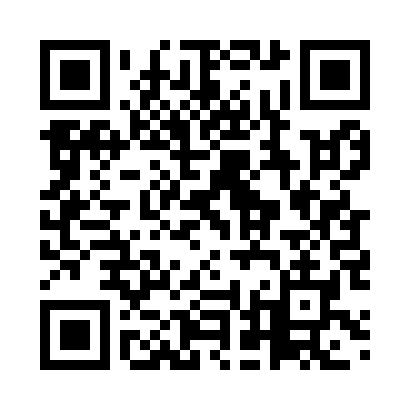 Prayer times for Deir ez–Zor, SyriaWed 1 May 2024 - Fri 31 May 2024High Latitude Method: NonePrayer Calculation Method: Umm al-Qura, MakkahAsar Calculation Method: ShafiPrayer times provided by https://www.salahtimes.comDateDayFajrSunriseDhuhrAsrMaghribIsha1Wed3:505:2812:174:017:068:362Thu3:495:2712:164:017:078:373Fri3:485:2612:164:017:078:374Sat3:465:2512:164:017:088:385Sun3:455:2412:164:017:098:396Mon3:435:2312:164:027:108:407Tue3:425:2212:164:027:118:418Wed3:415:2112:164:027:118:419Thu3:405:2012:164:027:128:4210Fri3:385:1912:164:027:138:4311Sat3:375:1812:164:027:148:4412Sun3:365:1712:164:027:158:4513Mon3:355:1712:164:027:168:4614Tue3:335:1612:164:037:168:4615Wed3:325:1512:164:037:178:4716Thu3:315:1412:164:037:188:4817Fri3:305:1412:164:037:198:4918Sat3:295:1312:164:037:198:4919Sun3:285:1212:164:037:208:5020Mon3:275:1112:164:037:218:5121Tue3:265:1112:164:047:228:5222Wed3:255:1012:164:047:228:5223Thu3:245:1012:164:047:238:5324Fri3:235:0912:164:047:248:5425Sat3:225:0912:164:047:258:5526Sun3:215:0812:174:047:258:5527Mon3:215:0812:174:047:268:5628Tue3:205:0712:174:057:278:5729Wed3:195:0712:174:057:278:5730Thu3:185:0612:174:057:288:5831Fri3:185:0612:174:057:298:59